海城市清洁能源供暖改造工程澄清与修改文件第1次项目编号:202421030020102844发布日期:2024-04-08辽宁众鑫工程咨询有限公司2024年4月8日监督部门海城市建筑业事务分中心项目来源辽宁省投资项目在线审批监管平台监督部门联系人
张俊监督部门电话0412-3298277标段（包）名称海城市清洁能源供暖改造工程电网增容改造EPC项目（苏家社区等12个社区）标段（包）编号202421030020102844001文件澄清与修改
其他内容本项目（标段）内容有实质性改动，请各投标人主动关注本项目（标段）原招标文件获取平台的相关澄清信息。本项目（标段）内容有实质性改动，请各投标人主动关注本项目（标段）原招标文件获取平台的相关澄清信息。本项目（标段）内容有实质性改动，请各投标人主动关注本项目（标段）原招标文件获取平台的相关澄清信息。文件澄清与修改
编制人赵洪武文件澄清与修改
编制人联系电话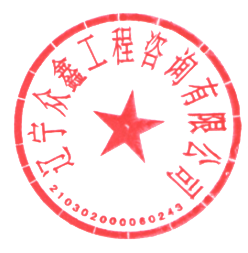 15842278906